第三十五年度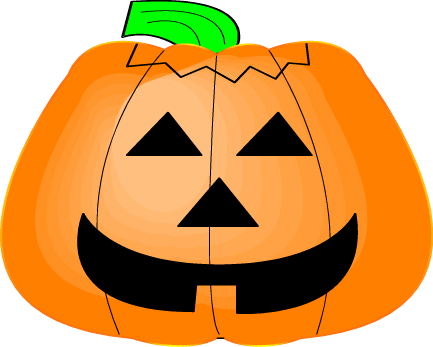 ALAMO 萬聖節 嘉年華會2015 參加表格您的孩子會參加嘉年華會嗎?你能為嘉年華會的成本作出捐贈嗎？在週五，10月30日, Alamo 的運動場將會充滿了遊戲，獎品，小點和美食。我們鼓勵家人和朋友來參加這個有趣的社區活動！週五, 十月三十日 
服裝遊行, 下午1:30
嘉年華會, 下午1:45 至 4:30今年，每一個 Alamo 的學生都會獲得20張票, 可以用在食物，遊戲和攤位！額外的用票將在活動現場出售。歡迎學生的兄弟姐妹，父母，和朋友參加。請於10 月23 日（星期五）前將此表格交回你孩子的老師！學生姓名:	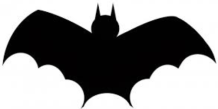 老師名字/ 教室號碼 #:	$10.美元，以支付我孩子的費用。$20 美元，以支付我孩子的費用，和一個不能支付的同學。$_______,  以支付我孩子的費用, 和支持以下活動: 攀牆	畫臉	充氣遊樂結構我的孩子將參加, 但我無法作出捐贈。我的孩子不會參加 - 我會通知我的老師並安排放學後的接送。請和你的孩子一同參加這特別的 Alamo 活動！